附件1：“赣州通行码”“通信大数据行程卡”
 扫描“赣州通行码”（图1）登记相关信息（若曾在支付宝申领过赣通码，则打开支付宝-赣通码-我的赣通码出示绿码也可通行），扫“通信大数据行程卡”（图2）查验行程轨迹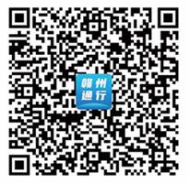 图1  赣州通行码（已对接赣通码）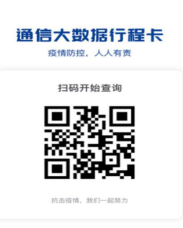 图2  通信大数据行程卡附件2：2021年上犹县教师招聘资格复审登记表报考岗位名称：            笔试总成绩：        笔试排名：附件3：上犹县2021年招聘音体美、幼儿园教师面试办法为顺利做好我县2021年中小学（幼儿园）教师招聘工作，现就中小学音体美及幼儿园岗位面试办法公告如下：一、特岗音体美岗位和幼儿园体育岗位1.特岗音体美及幼儿园体育四个岗位视调剂情况设1至2个评议组，负责试讲和技能测试面试。2.试讲（1）形式：采取“无生模拟课堂”形式，课堂没有学生，从师生问好开始，整个流程通过考生的自我演绎和板书来体现。主要考察考生的综合教学素养(含教材处理、重难点把握、教学基本功、教学方法、教态等)。（2）内容：从我县现行中小学音、体、美教材中选取一个课时内容进行试讲。现场抽签决定内容。（3）测试时间：备课45分钟，试讲10分钟。3.技能测试（1）美术①考试现场提供画板、纸、铅笔、相关器材。②要求：达中小学美术教师专业技能要求。③技能测试题目A.素描（70分）：具体命题由评议员确定；时间30分钟。B.速写（30分）：由评议员命制三个题目，抽签决定一个；时间90分钟。（2）音乐①考试现场提供钢琴、笔记本电脑。需其它乐器的可自带，需伴奏的可自带U盘，不得由其他人伴奏。②要求：达中小学音乐教师专业技能要求。③技能测试项目A.弹唱（40分）：从我县现行小学音乐课本中的抽取一首歌曲进行即兴弹唱，测试时间不超过3分钟。B.舞蹈创编（30分）：抽取一首乐曲进行即兴舞蹈创编，测试时间不超过3分钟。C.乐器展示（30分）：考生自备擅长的乐器进行展示，测试时间不超过4分钟。④技能测试题目：A、B项由评议员各命制三个题目，抽签选定一个题目进行展示。（3）体育①考试现场提供需要的器材。②要求：达中小学体育教师专业技能要求。③技能测试项目A.教学组织（20分）：组织队形、队列教学。B.球类（40分）：篮球、排球、足球（由考生代表现场抽取一项进行展示）。C.自编徒手操（40分）④技能测试题目：A、B、C项由评议员命制。二、幼儿园岗位（学前教育专业）1.学前教育相关专业有五类考生，分两组进行面试，视入闱面试情况设2-4个评议组。2.试讲（1）形式：即采取“无生模拟课堂”形式，课堂没有学生，从师生问好开始，整个流程通过考生的自我演绎和板书来体现。主要考察考生的综合教学素养(含教材处理、重难点把握、教学基本功、教学方法、教态等)。（2）内容：按照《3-6岁儿童学习与发展指导》《幼儿园教育指导纲要》的要求，从我县公办幼儿园现行教材中选取一课时内容试讲。（3）测试时间：备课45分钟，试讲10分钟。3.技能测试（1）考场现场提供电钢琴、手提电脑。需其它乐器弹唱的可自带。（2）测试项目与时间：弹唱、即兴舞蹈、讲故事和简笔画4项。弹唱(满分25分):现场抽取一首幼儿歌曲进行即兴弹唱，测试时间不超过3分钟;即兴舞蹈(满分25分) :现场抽取一首乐曲进行即兴舞蹈，测试时间不超过3分钟;讲故事(满分25分) :现场抽取一个主题讲故事，测试时间不超过3分钟;简笔画(满分25分) :由考生代表现场抽取一个主题作画，测试时间不超过10分钟。（3）测试项目内容：由评委命制4项测试题，每个测式项目主题各三个，现场抽签选定一个主题进行展示。附件4(1)上犹县2021年招聘教师政审表（应届毕业生用）附件4(2)上犹县2021年招聘教师政审表（历届毕业生用）附件5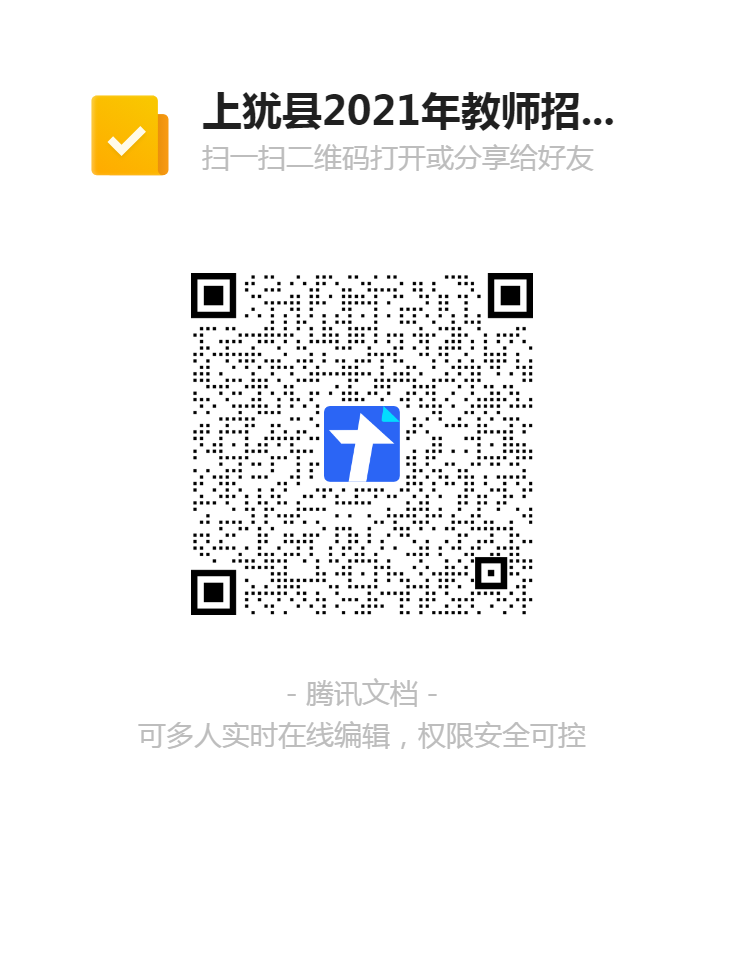 姓   名性 别性 别性 别民族民族出生年月出生年月身份证号政治面貌政治面貌家庭住址联系电话联系电话联系电话联系电话学   历毕业院校毕业院校毕业院校专业专业毕业时间毕业时间毕业时间是否师范类教师资格证层次及学科教师资格证层次及学科教师资格证层次及学科教师资格证编号教师资格证编号教师资格证编号教师资格证编号考生身份类型（  ）应届毕业生（含2019年、2020年高校毕业生择业期未落实工作单位）（  ）历届毕业生（  ）服务期满三年未转为正式在编教师的特岗教师（  ）原在编教师已辞职（  ）应届毕业生（含2019年、2020年高校毕业生择业期未落实工作单位）（  ）历届毕业生（  ）服务期满三年未转为正式在编教师的特岗教师（  ）原在编教师已辞职（  ）应届毕业生（含2019年、2020年高校毕业生择业期未落实工作单位）（  ）历届毕业生（  ）服务期满三年未转为正式在编教师的特岗教师（  ）原在编教师已辞职（  ）应届毕业生（含2019年、2020年高校毕业生择业期未落实工作单位）（  ）历届毕业生（  ）服务期满三年未转为正式在编教师的特岗教师（  ）原在编教师已辞职（  ）应届毕业生（含2019年、2020年高校毕业生择业期未落实工作单位）（  ）历届毕业生（  ）服务期满三年未转为正式在编教师的特岗教师（  ）原在编教师已辞职（  ）应届毕业生（含2019年、2020年高校毕业生择业期未落实工作单位）（  ）历届毕业生（  ）服务期满三年未转为正式在编教师的特岗教师（  ）原在编教师已辞职（  ）应届毕业生（含2019年、2020年高校毕业生择业期未落实工作单位）（  ）历届毕业生（  ）服务期满三年未转为正式在编教师的特岗教师（  ）原在编教师已辞职（  ）应届毕业生（含2019年、2020年高校毕业生择业期未落实工作单位）（  ）历届毕业生（  ）服务期满三年未转为正式在编教师的特岗教师（  ）原在编教师已辞职（  ）应届毕业生（含2019年、2020年高校毕业生择业期未落实工作单位）（  ）历届毕业生（  ）服务期满三年未转为正式在编教师的特岗教师（  ）原在编教师已辞职（  ）应届毕业生（含2019年、2020年高校毕业生择业期未落实工作单位）（  ）历届毕业生（  ）服务期满三年未转为正式在编教师的特岗教师（  ）原在编教师已辞职（  ）应届毕业生（含2019年、2020年高校毕业生择业期未落实工作单位）（  ）历届毕业生（  ）服务期满三年未转为正式在编教师的特岗教师（  ）原在编教师已辞职（  ）应届毕业生（含2019年、2020年高校毕业生择业期未落实工作单位）（  ）历届毕业生（  ）服务期满三年未转为正式在编教师的特岗教师（  ）原在编教师已辞职（  ）应届毕业生（含2019年、2020年高校毕业生择业期未落实工作单位）（  ）历届毕业生（  ）服务期满三年未转为正式在编教师的特岗教师（  ）原在编教师已辞职（  ）应届毕业生（含2019年、2020年高校毕业生择业期未落实工作单位）（  ）历届毕业生（  ）服务期满三年未转为正式在编教师的特岗教师（  ）原在编教师已辞职（  ）应届毕业生（含2019年、2020年高校毕业生择业期未落实工作单位）（  ）历届毕业生（  ）服务期满三年未转为正式在编教师的特岗教师（  ）原在编教师已辞职（  ）应届毕业生（含2019年、2020年高校毕业生择业期未落实工作单位）（  ）历届毕业生（  ）服务期满三年未转为正式在编教师的特岗教师（  ）原在编教师已辞职（  ）应届毕业生（含2019年、2020年高校毕业生择业期未落实工作单位）（  ）历届毕业生（  ）服务期满三年未转为正式在编教师的特岗教师（  ）原在编教师已辞职诚信报考承诺书诚信报考承诺书本人承诺所提供证件和信息全部真实，并已认真阅读招聘公告，确定本人符合招聘岗位的全部资格条件。在整个招聘过程中（含聘用后的试用期内），如有与岗位条件不一致的情况，本人自动放弃聘用资格，并承担所造成的一切后果。承诺人（资格复审现场签字并按手印）：诚信报考承诺书本人承诺所提供证件和信息全部真实，并已认真阅读招聘公告，确定本人符合招聘岗位的全部资格条件。在整个招聘过程中（含聘用后的试用期内），如有与岗位条件不一致的情况，本人自动放弃聘用资格，并承担所造成的一切后果。承诺人（资格复审现场签字并按手印）：诚信报考承诺书本人承诺所提供证件和信息全部真实，并已认真阅读招聘公告，确定本人符合招聘岗位的全部资格条件。在整个招聘过程中（含聘用后的试用期内），如有与岗位条件不一致的情况，本人自动放弃聘用资格，并承担所造成的一切后果。承诺人（资格复审现场签字并按手印）：诚信报考承诺书本人承诺所提供证件和信息全部真实，并已认真阅读招聘公告，确定本人符合招聘岗位的全部资格条件。在整个招聘过程中（含聘用后的试用期内），如有与岗位条件不一致的情况，本人自动放弃聘用资格，并承担所造成的一切后果。承诺人（资格复审现场签字并按手印）：诚信报考承诺书本人承诺所提供证件和信息全部真实，并已认真阅读招聘公告，确定本人符合招聘岗位的全部资格条件。在整个招聘过程中（含聘用后的试用期内），如有与岗位条件不一致的情况，本人自动放弃聘用资格，并承担所造成的一切后果。承诺人（资格复审现场签字并按手印）：诚信报考承诺书本人承诺所提供证件和信息全部真实，并已认真阅读招聘公告，确定本人符合招聘岗位的全部资格条件。在整个招聘过程中（含聘用后的试用期内），如有与岗位条件不一致的情况，本人自动放弃聘用资格，并承担所造成的一切后果。承诺人（资格复审现场签字并按手印）：诚信报考承诺书本人承诺所提供证件和信息全部真实，并已认真阅读招聘公告，确定本人符合招聘岗位的全部资格条件。在整个招聘过程中（含聘用后的试用期内），如有与岗位条件不一致的情况，本人自动放弃聘用资格，并承担所造成的一切后果。承诺人（资格复审现场签字并按手印）：诚信报考承诺书本人承诺所提供证件和信息全部真实，并已认真阅读招聘公告，确定本人符合招聘岗位的全部资格条件。在整个招聘过程中（含聘用后的试用期内），如有与岗位条件不一致的情况，本人自动放弃聘用资格，并承担所造成的一切后果。承诺人（资格复审现场签字并按手印）：诚信报考承诺书本人承诺所提供证件和信息全部真实，并已认真阅读招聘公告，确定本人符合招聘岗位的全部资格条件。在整个招聘过程中（含聘用后的试用期内），如有与岗位条件不一致的情况，本人自动放弃聘用资格，并承担所造成的一切后果。承诺人（资格复审现场签字并按手印）：诚信报考承诺书本人承诺所提供证件和信息全部真实，并已认真阅读招聘公告，确定本人符合招聘岗位的全部资格条件。在整个招聘过程中（含聘用后的试用期内），如有与岗位条件不一致的情况，本人自动放弃聘用资格，并承担所造成的一切后果。承诺人（资格复审现场签字并按手印）：诚信报考承诺书本人承诺所提供证件和信息全部真实，并已认真阅读招聘公告，确定本人符合招聘岗位的全部资格条件。在整个招聘过程中（含聘用后的试用期内），如有与岗位条件不一致的情况，本人自动放弃聘用资格，并承担所造成的一切后果。承诺人（资格复审现场签字并按手印）：诚信报考承诺书本人承诺所提供证件和信息全部真实，并已认真阅读招聘公告，确定本人符合招聘岗位的全部资格条件。在整个招聘过程中（含聘用后的试用期内），如有与岗位条件不一致的情况，本人自动放弃聘用资格，并承担所造成的一切后果。承诺人（资格复审现场签字并按手印）：诚信报考承诺书本人承诺所提供证件和信息全部真实，并已认真阅读招聘公告，确定本人符合招聘岗位的全部资格条件。在整个招聘过程中（含聘用后的试用期内），如有与岗位条件不一致的情况，本人自动放弃聘用资格，并承担所造成的一切后果。承诺人（资格复审现场签字并按手印）：诚信报考承诺书本人承诺所提供证件和信息全部真实，并已认真阅读招聘公告，确定本人符合招聘岗位的全部资格条件。在整个招聘过程中（含聘用后的试用期内），如有与岗位条件不一致的情况，本人自动放弃聘用资格，并承担所造成的一切后果。承诺人（资格复审现场签字并按手印）：诚信报考承诺书本人承诺所提供证件和信息全部真实，并已认真阅读招聘公告，确定本人符合招聘岗位的全部资格条件。在整个招聘过程中（含聘用后的试用期内），如有与岗位条件不一致的情况，本人自动放弃聘用资格，并承担所造成的一切后果。承诺人（资格复审现场签字并按手印）：诚信报考承诺书本人承诺所提供证件和信息全部真实，并已认真阅读招聘公告，确定本人符合招聘岗位的全部资格条件。在整个招聘过程中（含聘用后的试用期内），如有与岗位条件不一致的情况，本人自动放弃聘用资格，并承担所造成的一切后果。承诺人（资格复审现场签字并按手印）：诚信报考承诺书本人承诺所提供证件和信息全部真实，并已认真阅读招聘公告，确定本人符合招聘岗位的全部资格条件。在整个招聘过程中（含聘用后的试用期内），如有与岗位条件不一致的情况，本人自动放弃聘用资格，并承担所造成的一切后果。承诺人（资格复审现场签字并按手印）：以  下  各  栏  目  由  资  格  审  查  人  员  填  写以  下  各  栏  目  由  资  格  审  查  人  员  填  写以  下  各  栏  目  由  资  格  审  查  人  员  填  写以  下  各  栏  目  由  资  格  审  查  人  员  填  写以  下  各  栏  目  由  资  格  审  查  人  员  填  写以  下  各  栏  目  由  资  格  审  查  人  员  填  写以  下  各  栏  目  由  资  格  审  查  人  员  填  写以  下  各  栏  目  由  资  格  审  查  人  员  填  写以  下  各  栏  目  由  资  格  审  查  人  员  填  写以  下  各  栏  目  由  资  格  审  查  人  员  填  写以  下  各  栏  目  由  资  格  审  查  人  员  填  写以  下  各  栏  目  由  资  格  审  查  人  员  填  写以  下  各  栏  目  由  资  格  审  查  人  员  填  写以  下  各  栏  目  由  资  格  审  查  人  员  填  写以  下  各  栏  目  由  资  格  审  查  人  员  填  写以  下  各  栏  目  由  资  格  审  查  人  员  填  写以  下  各  栏  目  由  资  格  审  查  人  员  填  写以  下  各  栏  目  由  资  格  审  查  人  员  填  写证件证明查验情况身份证身份证毕业证毕业证毕业证教育部学历正式电子注册备案表教育部学历正式电子注册备案表教育部学历正式电子注册备案表国外学历学位认证书国外学历学位认证书教师资格证（暂未取得证书的可提供笔试、面试合格证）教师资格证（暂未取得证书的可提供笔试、面试合格证）辞职批复辞职批复辞职批复特岗同意报考证明特岗同意报考证明原  件复印件资格审查意见审查人签名：                  年   月  日审查人签名：                  年   月  日审查人签名：                  年   月  日审查人签名：                  年   月  日审查人签名：                  年   月  日审查人签名：                  年   月  日审查人签名：                  年   月  日审查人签名：                  年   月  日审查人签名：                  年   月  日审查人签名：                  年   月  日审查人签名：                  年   月  日审查人签名：                  年   月  日审查人签名：                  年   月  日审查人签名：                  年   月  日审查人签名：                  年   月  日审查人签名：                  年   月  日审查人签名：                  年   月  日备  注编号：编号：编号：姓  名性别性别出生年月出生年月出生年月1寸  照片1寸  照片籍贯民族民族政治面貌政治面貌政治面貌1寸  照片1寸  照片学  历学  位学  位学  位1寸  照片1寸  照片毕业院校毕业时间毕业时间毕业时间1寸  照片1寸  照片所学专业婚姻状况婚姻状况婚姻状况1寸  照片1寸  照片家庭详细地址户口所在地身份证号码身份证号码身份证号码报考岗位岗位代码岗位代码岗位代码岗位代码联系电话联系电话家庭成员及主要社会关系称谓姓名姓名姓名性别出生年月出生年月出生年月工作单位或家庭住址工作单位或家庭住址工作单位或家庭住址工作单位或家庭住址工作单位或家庭住址政治面貌家庭成员及主要社会关系家庭成员及主要社会关系家庭成员及主要社会关系家庭成员及主要社会关系家庭成员及主要社会关系家庭成员及主要社会关系家庭成员及主要社会关系家庭成员及主要社会关系家庭成员及主要社会关系家庭成员及主要社会关系家庭成员及主要社会关系本人简历  （高中至今）奖惩  情况所在院校（系）意见（填写该生在校就读期间思想政治表现、有无违法犯罪记录及参加“法轮功” 邪教组织等情况）经办人：                      （盖章） 年   月   日经办人：                      （盖章） 年   月   日经办人：                      （盖章） 年   月   日经办人：                      （盖章） 年   月   日经办人：                      （盖章） 年   月   日经办人：                      （盖章） 年   月   日经办人：                      （盖章） 年   月   日经办人：                      （盖章） 年   月   日经办人：                      （盖章） 年   月   日经办人：                      （盖章） 年   月   日经办人：                      （盖章） 年   月   日经办人：                      （盖章） 年   月   日经办人：                      （盖章） 年   月   日经办人：                      （盖章） 年   月   日招聘工作领导小组审查意见年    月    日年    月    日年    月    日年    月    日年    月    日年    月    日年    月    日年    月    日年    月    日年    月    日年    月    日年    月    日年    月    日年    月    日姓  名性别性别性别出生年月出生年月出生年月1寸  照片1寸  照片籍贯民族民族民族政治面貌政治面貌政治面貌1寸  照片1寸  照片学  历学  位学  位学  位1寸  照片1寸  照片毕业院校毕业时间毕业时间毕业时间1寸  照片1寸  照片所学专业婚姻状况婚姻状况婚姻状况1寸  照片1寸  照片家庭详细地址1寸  照片1寸  照片户口所在地身份证号码身份证号码身份证号码报考岗位岗位代码岗位代码岗位代码岗位代码岗位代码联系电话联系电话现工作单位家庭成员及  主要社会关系称谓姓名姓名姓名性别出生年月出生年月出生年月出生年月工作单位或家庭住址工作单位或家庭住址工作单位或家庭住址工作单位或家庭住址工作单位或家庭住址政治面貌家庭成员及  主要社会关系家庭成员及  主要社会关系家庭成员及  主要社会关系家庭成员及  主要社会关系家庭成员及  主要社会关系家庭成员及  主要社会关系家庭成员及  主要社会关系家庭成员及  主要社会关系家庭成员及  主要社会关系家庭成员及  主要社会关系本人简历  （高中至今）奖惩情况户口所在地村（居）委会意见（填写其现实表现情况）负责人（签名）：                           （盖章）年   月   日负责人（签名）：                           （盖章）年   月   日负责人（签名）：                           （盖章）年   月   日负责人（签名）：                           （盖章）年   月   日负责人（签名）：                           （盖章）年   月   日负责人（签名）：                           （盖章）年   月   日负责人（签名）：                           （盖章）年   月   日负责人（签名）：                           （盖章）年   月   日负责人（签名）：                           （盖章）年   月   日负责人（签名）：                           （盖章）年   月   日负责人（签名）：                           （盖章）年   月   日负责人（签名）：                           （盖章）年   月   日负责人（签名）：                           （盖章）年   月   日负责人（签名）：                           （盖章）年   月   日负责人（签名）：                           （盖章）年   月   日户口所在地计生部门意见（填写其婚姻状况及有无违反计划生育政策情况）经办人（签名）：                         （盖章）年   月   日经办人（签名）：                         （盖章）年   月   日经办人（签名）：                         （盖章）年   月   日经办人（签名）：                         （盖章）年   月   日经办人（签名）：                         （盖章）年   月   日经办人（签名）：                         （盖章）年   月   日经办人（签名）：                         （盖章）年   月   日经办人（签名）：                         （盖章）年   月   日经办人（签名）：                         （盖章）年   月   日经办人（签名）：                         （盖章）年   月   日经办人（签名）：                         （盖章）年   月   日经办人（签名）：                         （盖章）年   月   日经办人（签名）：                         （盖章）年   月   日经办人（签名）：                         （盖章）年   月   日经办人（签名）：                         （盖章）年   月   日户口所在地派出所意见（填写其有无违法犯罪记录及参加“法轮功” 邪教组织等情况）经办人（签名）：                        （盖章）年   月   日经办人（签名）：                        （盖章）年   月   日经办人（签名）：                        （盖章）年   月   日经办人（签名）：                        （盖章）年   月   日经办人（签名）：                        （盖章）年   月   日经办人（签名）：                        （盖章）年   月   日经办人（签名）：                        （盖章）年   月   日经办人（签名）：                        （盖章）年   月   日经办人（签名）：                        （盖章）年   月   日经办人（签名）：                        （盖章）年   月   日经办人（签名）：                        （盖章）年   月   日经办人（签名）：                        （盖章）年   月   日经办人（签名）：                        （盖章）年   月   日经办人（签名）：                        （盖章）年   月   日经办人（签名）：                        （盖章）年   月   日招聘工作领导小组审查意见年    月    日年    月    日年    月    日年    月    日年    月    日年    月    日年    月    日年    月    日年    月    日年    月    日年    月    日年    月    日年    月    日年    月    日年    月    日